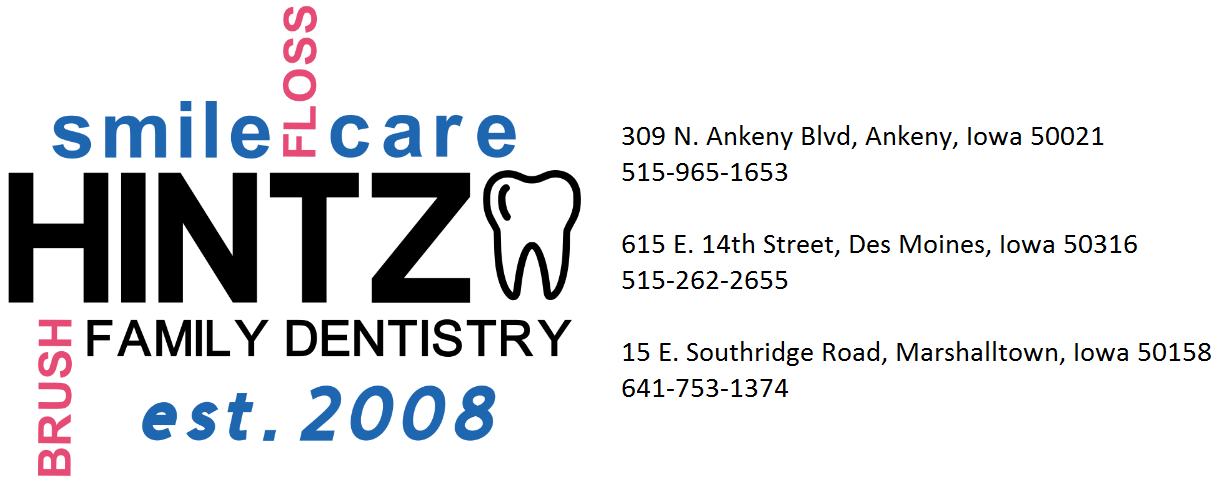 Patient Information:Patient’s Name: _____________________________ Date of Birth: ___/____/______   Sex: M ___ F ___Social Security Number: ______-______-______Home Address: _________________________________________________________________City: ________________________	State: ________________	Zip Code: ___________Home Phone Number: (____)______________________ Cell Number: (____)__________________ 
Permission to receive Text Messages? Yes ___No___ Permission to leave Voicemail? Yes ___No____Occupation: _________________ Employer: _________________ Work Number: (____)____________Email address: _____________________________________________Marital Status: Please check oneSingle ___   Married ___   Separated ___   Divorced ___   Widowed ___Are you a full time student?  Yes___	No ___	 School: ________________________________Spouse information/Parent or guardian (if patient is minor)Name: _____________________________________________________________Employer: __________________________________________________________Social Security Number: _______________________________________________Date of birth: ________________________________________________________EMERGENCY CONTACT INFORMATION – Name:  ___________________________________ Phone Number (____)________________________Relationship: _______________________________How did you hear about us: ____________________________________________________________Dental Insurance Information (Primary Carrier)				Insured’s Name ____________________________________________Insurance Co. ______________________________________________Insured’s Employer __________________________________________Insured’s Soc Sec # _____________________ DOB _______________Insurance ID # ___________________Group # ________________________